Publicado en Madrid el 18/05/2018 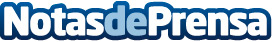 Decoración de stands, ideas y consejos según Adam ExpoStandLa decoración de stands para ferias con ideas y consejos prácticos que de verdad ayudan a los expositores. Es primordial en la decoración de stand analizar tanto el aspecto puramente estético como el psicológico. Para ello hay que utilizar recursos tan diversos como diseño del stand y mobiliario, la iluminación, diseño gráfico, luz, equipos técnicos, medios audiovisuales, colores... ExpoFranquicia Madrid, Tele Lavo y Adam ExpoStandDatos de contacto:Adam Adam ExpoStandNota de prensa publicada en: https://www.notasdeprensa.es/decoracion-de-stands-ideas-y-consejos-segun Categorias: Franquicias Interiorismo Madrid http://www.notasdeprensa.es